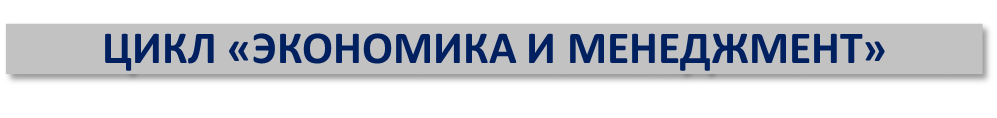 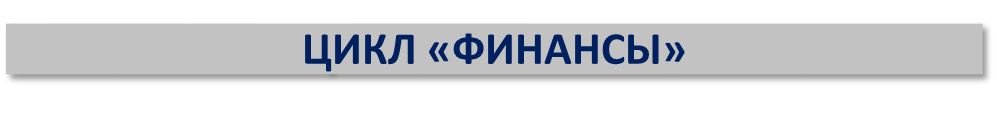 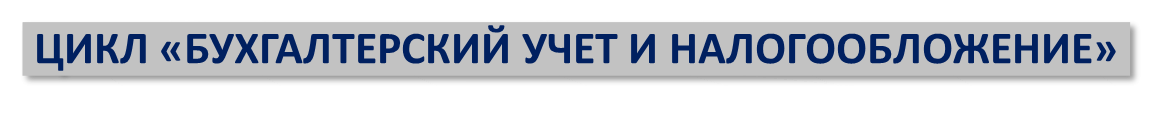 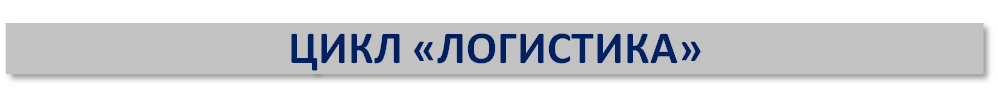 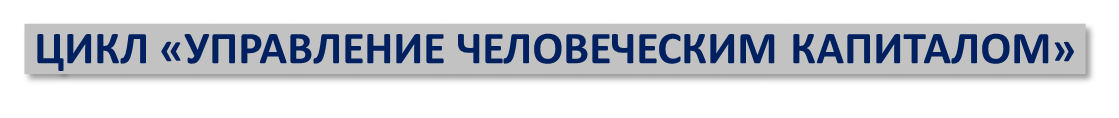 В 2021 году на кафедре создан Научно-экспертный консультационный центр по развитию и внедрению новых методов и передовых практик в сфере экономики и управления энергетическими процессами и предприятиями.Центр осуществляет консультации и проводит экспертные оценки в области:– повышения эффективности работы предприятий; 
– инвестиционного планирования;
– внедрения систем менеджмента качества и МСФО;
– реализации методов и средств предотвращения ущерба окружающей среде;
– разработки методик и нормативов.Центр также оказывает услуги, связанные с электроснабжением и новым технологическим присоединением потребителей к электрическим сетям, взаимодействием электросетевых компаний с органами регулирования.Уникальные компетенции, опыт и профессионализм сотрудников Института позволяют максимально быстро и эффективно достичь соблюдения законных прав и интересов заявителя.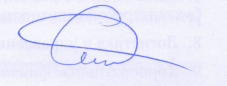 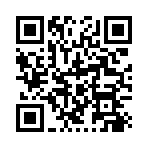 Заведующий кафедрой, к.э.н.  С.Ю. Чекмарев       _____________ 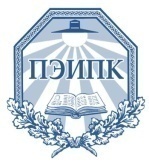 МИНЭНЕРГО РОССИИ«ПЕТЕРБУРГСКИЙ ЭНЕРГЕТИЧЕСКИЙ ИНСТИТУТ ПОВЫШЕНИЯ КВАЛИФИКАЦИИ» 
(ФГАОУ ДПО «ПЭИПК») 196135, Санкт-Петербург, Авиационная ул., д.23МИНЭНЕРГО РОССИИ«ПЕТЕРБУРГСКИЙ ЭНЕРГЕТИЧЕСКИЙ ИНСТИТУТ ПОВЫШЕНИЯ КВАЛИФИКАЦИИ» 
(ФГАОУ ДПО «ПЭИПК») 196135, Санкт-Петербург, Авиационная ул., д.23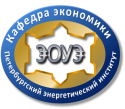 КАФЕДРА ЭКОНОМИКИ И ОРГАНИЗАЦИИ УПРАВЛЕНИЯ В ЭНЕРГЕТИКЕКАФЕДРА ЭКОНОМИКИ И ОРГАНИЗАЦИИ УПРАВЛЕНИЯ В ЭНЕРГЕТИКЕКАФЕДРА ЭКОНОМИКИ И ОРГАНИЗАЦИИ УПРАВЛЕНИЯ В ЭНЕРГЕТИКЕКАФЕДРА ЭКОНОМИКИ И ОРГАНИЗАЦИИ УПРАВЛЕНИЯ В ЭНЕРГЕТИКЕПриглашает Приглашает в 2022 году на обучение в сфере управления производственно-экономической деятельностью энергокомпанийв 2022 году на обучение в сфере управления производственно-экономической деятельностью энергокомпанийПредлагаетПредлагаетэкспертные оценки и консультации в области повышения эффективности работы предприятий, инвестиционного планирования, разработки методик и нормативовобучение на основе профессиональных стандартовэкспертные оценки и консультации в области повышения эффективности работы предприятий, инвестиционного планирования, разработки методик и нормативовобучение на основе профессиональных стандартовПроизводственный менеджмент в генерирующей компании (72 часа)                                                                                                                                                       37 000 рубФормирование системы знаний и умений по управлению производственным процессом, снабжением, ремонтом, восстановлением и обслуживанием производственных активов, обеспечению надежности и эффективности производства электрической и тепловой энергии.11 - 22 апреля10 - 21 октябряПроизводственный менеджмент в электросетевой компании (72 часа)                                                                                                                                                      37 000 рубСовершенствование компетенций по управлению производственным процессом,  обслуживанием и ремонтом производственных активов, инвестиционной и производственной деятельностью, надежности и производительности и эффективности электросетевых активов.14 - 25 марта20 июня - 01 июля05 - 16 сентябряУправление производственными активами генерирующих компаний 
(72 часа)                                                                                                                                               37 000 рубФормирование компетенций по организации, планированию и оптимизации мероприятий по воздействию на основные активы компании и оценка их эффективности, повышению производительности и надежности производственных активов.28 февраля - 11 марта07 - 18 ноябряУправление производственными активами электросетевых компаний (72 часа)                                                                                                                                               37 000 рубПовышение профессионального уровня специалистов по эксплуатации производственных активов электросетевых компаний, включая вопросы надежности и производительности активов, стоимости проектов ремонта и реконструкции энергетических объектов и их эффективности.16 - 27 мая05 - 16 декабряРазвитие управленческих компетенций руководителя (72 часа)        44 000 рубСовершенствование компетенций руководителя, связанных с оценкой эффективности операционной, финансовой и инвестиционной деятельности, анализом, планированием и контролем, развитием лидерских качеств и управлением персоналом.30 мая - 10 июня12 - 23 сентябряЭкономика и управление предприятиями нефтегазового комплекса 
(72 часа)                                                                                                                37 000 рубПовышение профессионального уровня специалистов сферы управления предприятиями НГК. Рассматриваются вопросы эффективности экономической деятельности, управления затратами, анализа и планирования финансовой и инвестиционной деятельности предприятий НГК.07 - 18 февраля05 - 16 декабряСовременные технологии менеджмента (108 часов)                                   48 000 рубСовершенствование управленческих компетенций менеджера, изучение технологий анализа и оценки эффективности операционной, финансовой и инвестиционной деятельности, бизнес-планирования, бюджетирования и контроля процессов компании.21 марта - 08 апреля12 - 30 сентябряЭкономика и управление энергетическими предприятиями  (для специалистов с техническим образованием) (72 часа)                    37 000 рубФормирование системы знаний и умений в области оценки эффективности использования ресурсов энергокомпании, планирования и регулирования производственной, экономической и финансовой сферами энергокомпании. 07 - 18 февраля23 мая - 03 июня27 июня - 08 июля22 августа - 2 сентября05 - 16 декабряЭкономический менеджмент в энергетике(для специалистов бизнес-единиц энергокомпаний) (72 часа)            37 000 рубФормирование системы знаний и умений эффективного управления бизнес-единицами энергокомпаний, организации, планирования и контроля деятельности подразделения, оценки эффективности использования основных и оборотных активов, трудовых и материальных ресурсов.17 - 28 января21 марта - 01 апреля12 - 23 сентября14 - 25 ноябряОрганизация ремонтного обслуживания в энергетике (72 часа)         37 000 рубКурс обеспечивает исполнение требования к обучению работника согласно профстандарту 20.040 для выполнения трудовых функций по организации, планированию и контролю ремонта электротехнического оборудования ТЭС14 - 25 марта11 - 22 апреля16 - 27 мая10 - 21 октября07 - 18 ноябряОрганизация и управление эксплуатационно-ремонтным обслуживанием распределительных электрических сетей (72 часа)                                       37 000 рубСоответствует содержанию трудовых функций согласно профстандарту 20.031 «Управление деятельностью по техническому обслуживанию и ремонту воздушных линий электропередачи»31 января - 11 февраля14 - 25 марта11 - 22 апреля16 - 27 мая20 июня - 01 июля05 - 16 сентября10 - 21 октября07 - 18 ноябряУправленческий учет, контроллинг и бюджетирование (72 часа)      37 000 рубКурс обеспечивает исполнение требования к обучению работника согласно профстандарту 08.006 для выполнения трудовых функций специалиста по внутреннему контролю28 февраля - 11 марта18 - 29 апреля27 июня - 08 июля11 - 22 июля26 сентября - 07 октября07 - 18 ноября05 - 16 декабряАктуальные проблемы организации и оплаты труда в электроэнергетике (72 часа)                                                                                                                                            37 000 руб16 мая - 27 мая17 - 28 октябряЦифровые технологии в управлении (18 часов)                                      19 000 руб28 февраля - 02 марта26 - 28 сентябряУправление затратами предприятия (30 часов)                                               27 000 руб07 - 11 февраля23 - 27 мая17 - 21 октября05 - 09 декабряЭффективность, производительность и оплата труда на энергопредприятии(30 часов)                                                                                                                                         27 000 руб28 февраля - 04 марта25 апреля - 29 апреля24 - 28 октябряЭкономика и регулирование деятельности по технологическому присоединению к электрическим сетям (30 часов)                                      27 000 руб14 - 18 марта10 - 14 октябряУправленческий анализ (30 часов)                                                                             27 000 руб28 февраля - 04 марта18 - 22 апреля27 июня - 01 июля18 - 22 июля26 - 30 сентября07 - 11 ноябряУправление инвестиционными проектами (30 часов)                          27 000 рубКурс обеспечивает исполнение требования к обучению работника согласно профстандартам: 08.036 «Специалист по работе с инвестиционными проектами»24.009 «Специалист по управлению проектами и программами в области производства электроэнергии атомными электростанциями21 - 25 марта23 - 27 мая11 - 15 июля26 - 30 сентябряОценка эффективности внедрения новых технологий в энергетике
(30 часов)                                                                                                    27 000 руб17 - 21 января22 - 26 августа14 - 18 ноябряТехнико-экономическое обоснование проектов модернизации и
реконструкции (30 часов)                                                                               27 000 руб27 июня - 01 июля12 - 16 сентябряРиск-ориентированное управление производственными активами(30 часов)                                                                                                    27 000 рубНовый курс28 февраля - 04 марта16 - 20 мая10 - 14 октября07 - 11 ноябряКлючевые показатели эффективности финансово-экономической 
деятельности (72 часа)                                                                                                             37 000 рубФормирование системного подхода в управлении энергокомпанией на основе расчета, анализа и контроля ключевых показателей эффективности финансовой, операционной и инвестиционной деятельности, определение направлений и резервов улучшения показателей.21 марта - 01 апреля17 октября - 28 октябряУправление финансами в энергетике (72 часа)                                                    37 000 рубФормирование системного подхода в управлении капиталом, трудовыми и материальными ресурсами предприятия, фондами и финансовыми результатами, рассмотрение вопросов ценообразования и налогообложения, реализации процессов бюджетирования и контроля.07 - 18 февраля16 - 27 мая17 - 28 октябряСовременные технологии бизнес-планирования в энергетике 
(72 часа)                                                                                                                         37 000 рубСистематизация знаний и умений в области бизнес-планирования - составление бизнес-плана, рассмотрение принципов разработки, структуры и содержания бизнес-плана. 18 - 29 апреля27 июня - 08 июля26 сентября - 07 октябряРазвитие профессиональных компетенций финансового менеджера 
(72 часа)                                                                                                                                            37 000 рубСовершенствование компетенций менеджера, связанных с финансовым анализом, бюджетированием, привлечением и использованием капитала, эффективности финансовых процессов.17 января - 28 январяУправление эффективностью энергокомпании на основе ключевых 
показателей (30 часов)                                                                                    27 000 руб07 - 11 февраля17 - 21 октябряЦенообразование и регулирование тарифов в энергетике (30 часов)    27 000 руб14 - 18 марта10 - 14 октябряФормирование и регулирование тарифов электросетевых компаний
(30 часов)                                                                                                             27 000 руб14 - 18 марта10 - 14 октябряФинансовый менеджмент (30 часов)                                                          27 000 руб17 - 21 января16 - 20 мая17 - 21 октябряФинансовая отчетность и налогообложение предприятия 
(72 часа)                                                                                                                37 000 рубКурс обеспечивает исполнение требования к обучению работника согласно профстандарту 08.002 для выполнения трудовых функций бухгалтераСроки устанавливаются по согласованию с заказчикомБухгалтерский учет, налогообложение и аудит бухгалтерской 
отчетности (72 часа)                                                                                                                 37 000 рубСистематизация знаний о нормативном регулировании и ведении бухгалтерского учета,  налоговом планировании и исчислении налогов, анализе и аудите финансовой отчетности.Сроки устанавливаются по согласованию с заказчикомСложные вопросы учета доходов и расходов предприятия 
(30 часов)                                                                                                           27 000 рубСроки устанавливаются по согласованию с заказчикомУчёт и налогообложение основных средств и нематериальных 
активов  (30 часов)                                                                                          27 000 рубСроки устанавливаются по согласованию с заказчикомУчёт материально-производственных запасов   (30 часов)               27 000 рубСроки устанавливаются по согласованию с заказчикомУчёт затрат на производство (30 часов)                                                   27 000 рубСроки устанавливаются по согласованию с заказчикомНовое в учете расчетов по оплате труда  (30 часов)                             27 000 рубСроки устанавливаются по согласованию с заказчикомФинансовая отчетность предприятия (30 часов)                                   27 000 рубСроки устанавливаются по согласованию с заказчикомГодовая бухгалтерская и налоговая отчетность (16 часов)                14 000 рубСроки устанавливаются по согласованию с заказчикомПрактические вопросы оплаты труда (16 часов)                                   14 000 рубСроки устанавливаются по согласованию с заказчикомЛогистика и управление цепями поставок (72 часа)                              37 000 рубФормирование системного подхода в логистике, рассмотрение экономических основ логистики и управления цепями поставок, оптимизация и планирование логистической деятельности, решение задач закупочной, складской и транспортной логистики.31 января - 11 февраля05 - 16 декабряОрганизация закупочной деятельности энергокомпаний (72 часа)     37 000 рубКурс обеспечивает исполнение требования к обучению работника согласно:- профстандарту 08.026 для выполнения трудовых функций специалиста в сфере закупок- профстандарту 08.033 для выполнения трудовых функций «Управление реализацией производственной программы ГЭС/ГАЭС в части финансов»28 февраля - 11 марта11 - 22 апреля16 - 27 мая26 сентября - 07 октябряОрганизация современной системы материально-технического 
обеспечения (72 часа)                                                                                                            37 000 рубСистематизация знаний о принципах организации системы МТО, складировании и управлении запасами, информационных системах и экономики в системе МТО, планировании материально-технического обеспечения предприятия, оценке эффективности системы снабжения предприятия.20 июня - 01 июля07 ноября - 18 ноябряКорпоративная логистика в энергокомпании (30 часов)                      27 000 руб31 января - 04 февраля20 - 24 июня05 - 09 декабряУправление поставщиками: оценка, выбор и взаимодействие (30 часов)                                                                                                              27 000 руб11 - 15 апреля07 - 11 ноябряОптимизация запасов и системы снабжения энергокомпании(30 часов)                                                                                                              27 000 рубНовый курс16 - 20 мая26 – 30 сентябряУправление и работа с персоналом энергетики, ТЭК, промышленных предприятий (72 часа)                                                                                      37 000 рубМетодическая и практическая подготовка по планированию, организации, отбору, оценке персонала, мотивации его деятельности. Современные подходы, технологии и формы организации обучения и развития персонала в интересах эффективной деятельности предприятия.28 февраля - 11 марта 27 июня - 08 июля 17 - 28 октябряУправление и работа с персоналом энергетики, ТЭК, промышленных предприятий (30 часов)                                                                                    27 000 руб28 февраля - 04 марта 27 июня - 01 июля 29 августа - 2 сентября17 - 21 октябряПриемы и техники эффективного управления персоналом 
(30 часов)                                                                                                               27 000 рубРазвитие навыков и умений, необходимых для эффективного руководства персоналом, освоение современных технологий управления, постановки задач перед подчинёнными, оценки результатов деятельности, мотивации персонала.07 - 11 февраля 05 - 09 декабряДелопроизводство и секретарское дело в энергетике, ТЭК, промпредприятиях (30 часов)                                                                        27 000 рубПрактические навыки подготовки документов, технологии документооборота, организация службы делопроизводства и документационного обеспечения. Основы административного менеджмента, организационной культуры и делового сотрудничества.23 - 27 мая12 – 16 сентябряДоговорная работа в АО, компаниях, предприятиях ТЭК – сопровождение, эффективность, психологическое обеспечение (30 часов)                   27 000 рубСовременные аспекты договорной работы, оценка ее эффективности, стрессоустойчивость и коммуникативные навыки в договорной работе.21 - 25 марта 23 - 27 мая18 - 22 июля12 – 16 сентября05 - 09 декабряПодготовка инструкторов по оказанию первой помощи пострадавшим при несчастных случаях на производстве (72 часа)                                         37 000 рубОбучение персонала, не имеющего специального медицинского образования, оказанию первой экстренной доврачебной помощи пострадавшему при несчастном случае на производстве. Методическая подготовка по проведению инструктажа по оказанию первой помощи пострадавшим. 11 - 22 апреля 14 – 25 ноябряУспешный руководитель: инструменты управления (30 часов)          34 000 рубПрактические навыки управления персоналом, проведение деловых переговоров, обеспечения бесконфликтного решения сложных производственных задач, борьбы со стрессовым факторами в профессиональной деятельности.21 - 25 марта 27 июня - 01 июля12 – 16 сентября05 - 09 декабряШкола руководителя: правовые, экономические и социально-психологические аспекты деятельности (30 часов)                                 27 000 рубМетодическая и практическая подготовка руководителей по правовым, экономическим и социально-психологическим аспектам, включая основы трудового законодательства, ведение хозяйственных операций на предприятии, психологии успешной производственной деятельности, управления персоналом и стресс-менеджмент.28 февраля - 04 марта 30 мая - 03 июня11 - 15 июля26 - 30 сентября14 – 18 ноябряПравовое обеспечение деятельности АО, предприятий энергетики, ТЭК 
(30 часов)                                                                                                                                          27 000 руб23 - 27 мая12 - 16 сентябряПодготовка кадров, повышение квалификации и переподготовка персонала энергетики, ТЭК, промпредприятий (30 часов)                    27 000 руб28 февраля - 04 марта29 августа - 2 сентября17 - 21 октябряУспешные переговоры. Техника противостояния манипуляциям. Устойчивость в конфликтах (30 часов)                                                         27 000 руб30 мая - 03 июня26 - 30 сентября